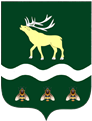 АДМИНИСТРАЦИЯЯКОВЛЕВСКОГО МУНИЦИПАЛЬНОГО РАЙОНА ПРИМОРСКОГО КРАЯПОСТАНОВЛЕНИЕ Об утверждении Положения об оплате труда работников Муниципального казенного учреждения «Хозяйственное управление по обслуживанию муниципальных учреждений Яковлевского муниципального района»В соответствии с  Законом Приморского края от 25.04.2013. № 188-КЗ «Об оплате труда  работников государственных учреждений Приморского края», постановлением Администрации Яковлевского муниципального района от 02.03.2021. № 78-НПА «О внесении изменений в постановление Администрации Яковлевского муниципального района от 30.07.2013. № 575 –НПА «О введении отраслевых систем оплаты труда работников муниципальных учреждений Яковлевского муниципального района», в целях приведения системы оплаты труда работников муниципальных учреждений   в соответствие действующему законодательству, на основании Устава Яковлевского муниципального района, Администрация Яковлевского муниципального района ПОСТАНОВЛЯЕТ:Утвердить:1.1.	Положение об оплате труда работников Муниципального казенного учреждения «Хозяйственное управление по обслуживанию муниципальных учреждений Яковлевского муниципального района»  согласно приложению № 1 к настоящему постановлению.1.2.	Размеры окладов работников Муниципального казенного учреждения «Хозяйственное управление по обслуживанию муниципальных учреждений Яковлевского муниципального района» согласно приложению № 2 к настоящему постановлению.1.3. Целевые показатели  эффективности деятельности работников Муниципального казенного учреждения «Хозяйственное управление по обслуживанию муниципальных учреждений Яковлевского муниципального района» согласно приложению № 3 к настоящему постановлению.1.4. Отчет о выполнении целевых показателей эффективности деятельности руководителя  Муниципального казенного учреждения «Хозяйственное управление по обслуживанию муниципальных учреждений Яковлевского муниципального района» согласно приложению № 4 к настоящему постановлению.2. Признать утратившими силу с 01 сентября  2021 года следующие постановления Администрации Яковлевского  муниципального района муниципального района:-	30.09.2015 № 334-НПА «Об утверждении Положения об оплате труда работников Муниципального казенного учреждения «Хозяйственное управление по обслуживанию муниципальных учреждений Яковлевского муниципального района»;-	27.07.2016  №  230-НПА  «О внесении изменений в Положение об оплате труда работников Муниципального казенного учреждения «Хозяйственное управление по обслуживанию муниципальных учреждений Яковлевского муниципального района», утвержденное Постановлением Администрации Яковлевского  муниципального района № 334-НПА от 30.09.2015 «Об утверждении Положения об оплате труда работников Муниципального казенного учреждения «Хозяйственное управление по обслуживанию муниципальных учреждений Яковлевского муниципального района»;-	15.09.2016  №  289-НПА «О внесении изменений в Положение об оплате труда работников Муниципального казенного учреждения «Хозяйственное управление по обслуживанию муниципальных учреждений Яковлевского муниципального района»;-	17.02.2017  № 57-НПА «О внесении изменений в Положение об оплате труда работников Муниципального казенного учреждения «Хозяйственное управление по обслуживанию муниципальных учреждений Яковлевского муниципального района»;-	12.10.2017 № 831-НПА «О внесении изменений в Положение об оплате труда работников Муниципального казенного учреждения «Хозяйственное управление по обслуживанию муниципальных учреждений Яковлевского муниципального района»;-	09.01.2018 № 12-НПА «О внесении изменений в Положение об оплате труда работников Муниципального казенного учреждения «Хозяйственное управление по обслуживанию муниципальных учреждений Яковлевского муниципального района»;-	09.01.2019 № 3-НПА «О внесении изменений в Положение об оплате труда работников Муниципального казенного учреждения «Хозяйственное управление по обслуживанию муниципальных учреждений Яковлевского муниципального района»; -	03.07.2019 № 266-НПА «О внесении изменений в Положение об оплате труда работников Муниципального казенного учреждения «Хозяйственное управление по обслуживанию муниципальных учреждений Яковлевского муниципального района;-	31.10.2019 №  465-НПА «О внесении изменений в Постановление от 30.09.2015 № 334-НПА «Об утверждении Положения об оплате труда работников Муниципального казенного учреждения «Хозяйственное управление по обслуживанию муниципальных учреждений Яковлевского муниципального района»;-	31.12.2019 №  590-НПА «О внесении изменений в Постановление от 30.09.2015 № 334-НПА «Об утверждении Положения об оплате труда работников Муниципального казенного учреждения «Хозяйственное управление по обслуживанию муниципальных учреждений Яковлевского муниципального района»;3. Опубликовать настоящее постановление в районной газете «Сельский Труженик» и разместить на официальном сайте Яковлевского муниципального района в сети Интернет.4. Настоящее постановление вступает в силу с 1 сентября 2021 года. 5. Контроль  исполнения  настоящего постановления оставляю за собой.Глава района - глава Администрации Яковлевского муниципального района                                            Н.В. ВязовикПриложение №1Утвержденопостановлением АдминистрацииЯковлевского муниципального района                от 24.06.2021 №  239-НПА                                                                                                                                     ПОЛОЖЕНИЕОБ ОПЛАТЕ ТРУДА РАБОТНИКОВ МУНИЦИПАЛЬНОГО КАЗеННОГО УЧРЕЖДЕНИЯ «Хозяйственное управление по обслуживанию муниципальных учреждений Яковлевского муниципального района»I. Общие положения1.1. Положение об оплате труда работников Муниципального казенного учреждения «Хозяйственное управление по обслуживанию муниципальных учреждений Яковлевского муниципального района»(далее – Положение, Учреждение) устанавливает порядок и условия оплаты труда работников в соответствии с отраслевой системой оплаты труда работников муниципальных учреждений Яковлевского муниципального района.1.2. Положение включает в себя:- размеры окладов, установленные по квалификационным уровням профессиональных квалификационных групп;- порядок и условия выплат компенсационного характера;- порядок и условия выплат стимулирующего характера;- порядок оплаты труда руководителя учреждения, его заместителя и главного бухгалтера;- порядок выплаты материальной помощи.1.3. Заработная плата (оплата труда) работников учреждения (без учета стимулирующих выплат),  устанавливаемая в соответствии с отраслевой  системой  оплаты труда при изменении системы, не может быть меньше заработной платы (оплаты труда) (без учета стимулирующих выплат), выплачиваемой  до введения отраслевой системы оплаты труда , при условии сохранения объема должностных обязанностей работников и выполнения ими работ той же квалификации.1.4. Месячная заработная плата работника, полностью отработавшего за этот период норму рабочего времени и выполнившего норму труда (трудовые обязанности), не может быть ниже минимального  размера оплаты труда.1.5. Штатное расписание учреждения утверждается руководителем, согласовывается с главой Администрации Яковлевского муниципального района и финансовым управлением Администрации Яковлевского муниципального района. Штатное расписание включает в себя все должности служащих, профессии рабочих данного учреждения в соответствии с данным Положением.II. Порядок и условия оплаты труда2.1. Основные условия оплаты труда.2.1.1. Система оплаты труда работников Учреждения включает в себя оклады, компенсационные и стимулирующие выплаты.2.1.2. Система оплаты труда работников учреждения устанавливается с учетом:а) единого тарифно-квалификационного справочника работ и профессий рабочих;б) единого квалификационного справочника должностей руководителей, специалистов и служащих;в) государственных гарантий по оплате труда;г) перечня видов компенсационных выплат в муниципальных учреждениях Яковлевского муниципального района, утвержденного Администрацией Яковлевского муниципального района;д) перечня видов стимулирующих выплат в муниципальных учреждениях Яковлевского муниципального района, утвержденного Администрацией Яковлевского муниципального района;е)  положения об  отраслевых системах оплаты  труда работников   муниципальных учреждений Яковлевского муниципального района, утвержденного Администрацией Яковлевского муниципального района.ж) рекомендаций  Российской трехсторонней комиссии по регулированию социально-трудовых отношений;з) мнения представительного органа работников.III. Размеры окладов работников учреждения3.1. Размеры окладов работников Учреждения устанавливаются руководителем учреждения по квалификационным уровням профессиональных квалификационных групп (далее - оклады работников по ПКГ) на основе требований к профессиональной подготовке и уровню квалификации, которые необходимы для осуществления соответствующей профессиональной деятельности, а также с учетом сложности и объема выполняемой работы (Приложение № 2).3.2. Размеры окладов работников Учреждения, установленные по квалификационным уровням профессиональных квалификационных групп, увеличиваются (индексируются) в соответствии с решением Думы Яковлевского муниципального района о местном бюджете на соответствующий финансовый год и плановый период с учетом роста потребительских цен на товары и услуги. При увеличении (индексации) окладов работников учреждений их размеры подлежат округлению до целого рубля в сторону увеличения.IV. Порядок и условия выплат компенсационного характера4.1. Компенсационные выплаты работникам Учреждения устанавливаются в процентах к окладам по ПКГ.4.2. Работникам учреждения в соответствии с Перечнем видов компенсационных выплат, утвержденным постановлением Администрации Яковлевского муниципального района, устанавливаются следующие выплаты компенсационного характера:- выплаты работникам, занятым на  работах с вредными и (или) опасными условиями труда;- выплаты за работу в местностях с особыми климатическими условиями;- выплаты за работу в условиях, отклоняющихся от нормальных (при выполнении работ различной квалификации, совмещении профессий (должностей), сверхурочной работе, работе в ночное время и при выполнении работ в других условиях, отклоняющихся от нормальных).4.3. Выплаты работникам Учреждения, занятым на работах с вредными и (или) опасными условиями труда, устанавливаются в соответствии со статьей 147 ТК РФ и принятыми в соответствии с ней нормативными правовыми актами в повышенном размере, минимальный размер повышения оплаты  труда работникам, занятым на работах с вредными и (или) опасными условиями труда, не может быть ниже установленного статьей 147 ТК РФ.Конкретные размеры повышения оплаты труда устанавливаются работодателем с учетом мнения представительного органа работников в порядке, установленном статьей 372 ТК РФ для принятия локальных нормативных актов, либо коллективным договором, трудовым договором.4.4. При  отраслевой системе оплаты труда работников Учреждения компенсационные выплаты работникам, занятым в местностях с особыми климатическими условиями, устанавливаются в соответствии со статьей 148 ТК РФ. К заработной плате работников учреждений в соответствии с правовыми актами органов государственной власти бывшего Союза ССР и краевым законодательством начисляются:- районный коэффициент к заработной плате – 1,2;- процентная надбавка к заработной плате за стаж работы в южных районах Дальнего Востока - 10 процентов по истечении первого года работы, с увеличением на 10 процентов за каждые последующие два года работы, но не свыше 30 процентов заработка;- процентная надбавка к заработной плате в размере 10 процентов за каждые шесть месяцев работы молодежи (лицам в возрасте  до 30 лет), прожившей не менее одного года в южных районах Дальнего Востока и вступающей в трудовые отношения, но не свыше 30 процентов заработка.4.5. Компенсационные выплаты работникам учреждений за работу в условиях, отклоняющихся от нормальных (совмещение профессий (должностей), расширение зоны обслуживания, за сверхурочную работу, за работу в ночное и вечернее время, за работу в выходные и нерабочие праздничные дни и при выполнении работ в других условиях, отклоняющихся от нормальных), устанавливаются в соответствии со статьями 149, 150, 151, 152, 153,154 Трудового кодекса Российской Федерации.Выплата за работу в ночное время устанавливается работникам в размере 35% размера оклада по ПКГ.Выплата за расширение зоны обслуживания устанавливается в размере 30% размера оклада по ПКГ.Работникам муниципальных учреждений Яковлевского муниципального района, место работы которых находится в сельском населенном пункте, устанавливается компенсационная выплата (доплата) за работу в указанной местности в размере 25 %  размера оклада по ПКГ.4.6.  При отраслевой системе оплаты труда работников Учреждения  размеры и условия осуществления компенсационных выплат конкретизируются в трудовых договорах работников учреждений.V. Порядок и условия выплат стимулирующего характера5.1. Стимулирующие выплаты работникам устанавливаются в процентах к окладам по ПКГ, в пределах фонда оплаты труда работников учреждения, формируемого за счет бюджетных средств5.2. Работникам Учреждения в соответствии с Перечнем видов стимулирующих выплат, утвержденным  Администрацией Яковлевского муниципального района, устанавливаются следующие выплаты стимулирующего характера:-выплаты за интенсивность и высокие результаты работы.- выплаты за качество выполняемых работ.-выплаты за стаж непрерывной работы, выслугу лет.- премии по итогам работы.5.3. К стимулирующим выплатам относятся выплаты, направленные на стимулирование работников Учреждения к качественному результату труда, а также поощрения за выполненную работу.5.4. Выплаты стимулирующего характера устанавливаются работникам Учреждения с учетом целевых показателей и критериев оценки эффективности деятельности, позволяющих оценить результативность и качество их труда (Приложение № 3).Оценка эффективности деятельности работников Учреждения осуществляется ежеквартально комиссией по оценке выполнения целевых показателей эффективности деятельности работников учреждения (далее - комиссия), создаваемой руководителем учреждения. Состав комиссии и порядок оценки эффективности деятельности работников утверждаются руководителем учреждения.5.5. Выплаты за качество выполняемых работ и (или) выплаты за интенсивность и высокие результаты работы производятся ежемесячно в соответствии с приказом руководителя Учреждения на основании решения комиссии по оценке выполнения целевых показателей эффективности труда работников Учреждения.Размеры выплат за качество выполняемых работ и (или) выплат за интенсивность и высокие результаты работы работникам Учреждения устанавливаются  не более  70  процентов от должностного оклада.5.6. К выплатам за стаж  непрерывной работы, выслугу лет относятся выплаты, учитывающие стаж работы (службы) в государственных и муниципальных учреждениях, в органах исполнительной власти и органах местного самоуправления.Размер выплаты за стаж непрерывной работы, выслугу лет определяется в процентах к окладам по ПКГ в зависимости от стажа работы в следующих размерах:от 1 до 5 лет – 10%;от 5 до 10 лет – 15%;от 10 до 15 лет – 20%;свыше 15 лет – 30%.5.7. Премии по итогам работы (далее - премии) в учреждении могут быть установлены за особые достижения при выполнении услуг (работ) в соответствии с показателями и критериями оценки эффективности деятельности работников, утверждаемыми локальным нормативным актом учреждения.Размер премии по итогам работы устанавливается в абсолютных размерах и выплачивается в пределах экономии фонда оплаты труда, формируемого учреждением по окончании календарного года.Премии устанавливаться в отношении работников учреждений при наличии следующих оснований:- за выполнение особо важных и ответственных поручений;- за подготовку и проведение организационных мероприятий, связанных с основной деятельностью  учреждения;- в связи с юбилейной датой и профессиональными праздниками.5.8. Размер и порядок осуществления премии устанавливается распорядительным актом руководителя учреждения.5.9. В целях социальной защищенности работников учреждений и поощрения их за достигнутые успехи, профессионализм и личный вклад в работу коллектива в пределах финансовых средств на оплату труда по решению руководителя учреждения премии могут быть назначены: -в связи с  юбилейными датами (50, 55, 60 лет со дня рождения и последующие каждые 5 лет);- при увольнении в связи с уходом на страховую пенсию по старости;- при прекращении трудового договора в связи с признанием работника полностью неспособным к трудовой деятельности в соответствии с медицинским заключением.5.10. За неисполнение или ненадлежащее исполнение должностных обязанностей руководитель Учреждения вправе уменьшить размеры стимулирующих выплат или лишить работников полностью. В случае наличия в расчетном периоде неснятого дисциплинарного взыскания стимулирующие выплаты не начисляются и не выплачиваются в полном объеме. 5.11. При отсутствии или недостатке объема бюджетных средств руководитель Учреждения вправе приостановить, уменьшить или отменить выплаты за качество выполняемых работ, интенсивность и высокие результаты работы.VI. Порядок оплаты труда руководителя учреждения,его заместителя и главного бухгалтера6.1. Заработная плата руководителя Учреждения, его заместителя и главного бухгалтера Учреждения состоит из оклада, компенсационных и стимулирующих выплат.6.2.  Предельный уровень соотношения средней заработной платы руководителя  Учреждения, его заместителей и главного бухгалтера и средней заработной платы работников Учреждения (за исключением руководителя учреждения, заместителей  руководителя и главного бухгалтера) не может превышать 4.   Оклады заместителя руководителя Учреждения и главного бухгалтера учреждения устанавливаются руководителем Учреждения на 10-30 процентов ниже оклада руководителя.Размеры окладов  руководителя, его заместителя, главного бухгалтера Учреждения увеличиваются (индексируются) в соответствии с решением Думы Яковлевского муниципального района о районном бюджете на соответствующий финансовый год и плановый период с учетом роста потребительских цен на товары и услуги. Размеры окладов руководителя Учреждения, его заместителя, главного бухгалтера подлежат округлению до целого рубля в сторону увеличения.6.3 Компенсационные выплаты руководителю, его заместителю, главному бухгалтеру Учреждения устанавливаются с учетом условий его труда в процентах к окладам по ПКГ в соответствии с перечнем видов компенсационных выплат и порядком, установленным пунктом IV настоящего Положения.Компенсационные выплаты руководителю Учреждения, его заместителю, главному бухгалтеру и их конкретные размеры устанавливаются в трудовом договоре.6.4. Стимулирующие выплаты руководителю, его заместителю, главному бухгалтеру Учреждения устанавливаются в процентах к окладу по ПКГ  в соответствии с перечнем видов стимулирующих выплат в пределах утвержденного фонда оплаты труда, в том числе:- за качество выполняемых работ; - выплаты за стаж непрерывной работы, выслугу лет;- выплаты за интенсивность и высокие результаты работы;- премиальные выплаты по итогам работы.Стимулирующие выплаты руководителю, его заместителю, главному бухгалтеру Учреждения и их размеры устанавливаются в трудовом договоре с учетом выполнения ими целевых показателей эффективности деятельности. Оценку работы руководителя учреждения на предмет выполнения им целевых показателей эффективности деятельности осуществляется один раз в полугодие (не позднее 15 числа месяца, следующего за отчетным периодом) комиссия при главе Администрации Яковлевского муниципального района (далее - работодатель). Руководитель учреждения представляет работодателю служебную записку с приложением отчета о выполнении целевых показателей эффективности деятельности руководителя учреждения не позднее 5 числа месяца, следующего за отчетным.        6.5.  К выплатам за стаж  непрерывной работы, выслугу лет относятся выплаты, учитывающие стаж работы (службы) в государственных и муниципальных учреждениях, в органах исполнительной власти и органах местного самоуправления.Размер выплаты за стаж непрерывной работы, выслугу лет определяется в процентах к окладам по ПКГ в зависимости от стажа работы в следующих размерах:от 1 до 5 лет – 10%;от 5 до 10 лет – 15%;от 10 до 15 лет – 20%;свыше 15 лет – 30%.6.6. Выплаты за качество выполняемых работ и (или) выплаты за интенсивность и высокие результаты работы производятся ежемесячно в соответствии с локальным нормативным актом на основании решения комиссии по оценке выполнения целевых показателей эффективности деятельности руководителя Учреждения при главе Администрации Яковлевского муниципального района.6.7 Премии по итогам работы выплачиваются единовременно, в пределах фонда оплаты труда Учреждения, в соответствии с локальным нормативным актом, на основании решения комиссии по оценке выполнения целевых показателей эффективности деятельности руководителя учреждения при главе Администрации Яковлевского муниципального района.Выплаты стимулирующего характера заместителю руководителя Учреждения и главному бухгалтеру производятся в соответствии с пунктом V настоящего Положения. Оценку работы заместителя руководителя и главного бухгалтера на предмет выполнения ими целевых показателей эффективности деятельности осуществляется ежеквартально (не позднее 15 числа месяца, следующего за отчётным периодом) комиссией при руководителе Учреждения.6.8. Предельные размеры стимулирующих выплат руководителю Учреждения, его заместителю, главному бухгалтеру не могут превышать 70 процентов оклада по ПКГ.VII. Порядок выплаты материальной помощи7.1. В пределах экономии фонда оплаты труда работникам учреждения может быть оказана материальная помощь в трудной жизненной ситуации.7.2. Условия выплаты материальной помощи и ее предельные размеры устанавливаются коллективными договорами, локальными нормативными актами учреждения, с учетом мнения представительного органа работников.7.3. Решение об оказании материальной помощи работнику и ее конкретных размерах принимает руководитель учреждения на основании письменного заявления работника.7.4. Решение об оказании материальной помощи руководителю учреждения и ее конкретных размерах принимает глава Администрации  Яковлевского муниципального района на основании письменного заявления руководителя учреждения.7.5. Для принятия работодателем решения о выплате материальной помощи работникам, руководителю учреждения предоставляется расчет планового фонда оплаты труда, подтверждающий наличие достаточных средств для выплаты материальной помощи.Приложение № 2Утвержденопостановлением АдминистрацииЯковлевского муниципального района                от 24.06.2021 №  239-НПА                                                                                                                                     ОКЛАДЫ ПО ПРОФЕССИОНАЛЬНЫМ КВАЛИФИКАЦИОННЫМ ГРУППАМ ОБЩЕОТРАСЛЕВЫХ ДОЛЖНОСТЕЙ СЛУЖАЩИХ МУНИЦИПАЛЬНОГО КАЗЕННОГО УЧРЕЖДЕНИЯ «ХОЗЯЙСТВЕННОЕ УПРАВЛЕНИЕ ПО ОБСЛУЖИВАНИЮ МУНИЦИПАЛЬНЫХ УЧРЕЖДЕНИЙ ЯКОВЛЕВСКОГО МУНИЦИПАЛЬНОГО РАЙОНА» ОКЛАДЫ ПО ПРОФЕССИОНАЛЬНЫМ КВАЛИФИКАЦИОННЫМ ГРУППАМ ОБЩЕОТРАСЛЕВЫХ ПРОФЕССИЙ РАБОЧИХ МКУ «ХОЗУ ЯКОВЛЕВСКОГО МУНИЦИПАЛЬНОГО РАЙОНА»Приложение № 3Утвержденопостановлением АдминистрацииЯковлевского муниципального района                от 24.06.2021 №  239-НПА                                                                                                                                     Целевые показатели эффективности деятельности работниковМуниципального казенного учреждения «Хозяйственное управление по обслуживанию муниципальных учреждений ЯКОВЛЕВСКОГО МУНИЦИПАЛЬНОГО РАЙОНА»Приложение № 4Утвержденопостановлением АдминистрацииЯковлевского муниципального района                от 24.06.2021 №  239-НПА                                                                                                                                     Отчет о выполнении целевых показателей эффективности деятельности руководителя  Муниципального казенного учреждения «Хозяйственное управление по обслуживанию муниципальных учреждений Яковлевского муниципального района
за ____________________Размер ежемесячной выплаты стимулирующего характера руководителю в процентах устанавливается исходя из данных, указанных в таблице 1 Положения и по результатам оценки выполнения целевых показателей эффективности работы руководителя учреждения  равен ________%Руководитель учрежденияГлавный бухгалтерот24.06.2021с. Яковлевка№239-НПАПрофессиональные квалификационные группы и квалификационные уровниДолжности, отнесенные к квалификационным уровнямОклады <*> (рублей)Профессиональная квалификационная группа «Общеотраслевые должности служащих первого уровня»Профессиональная квалификационная группа «Общеотраслевые должности служащих первого уровня»1 квалификационный уровень Кассир, секретарь7642Профессиональная квалификационная группа «Общеотраслевые должности служащих второго уровня»Профессиональная квалификационная группа «Общеотраслевые должности служащих второго уровня»1 квалификационный уровеньМетодист, инструктор, специалист 82932 квалификационный уровень заведующий складом; заведующий хозяйством. Должности служащих первого квалификационного уровня, по которым устанавливается производное должностное наименование "старший".Должности служащих первого квалификационного уровня, по которым устанавливается II внутридолжностная категория85473 квалификационный уровеньДолжности служащих первого квалификационного уровня, по которым устанавливается I внутридолжностная категория88134 квалификационный уровеньДолжности служащих первого квалификационного уровня, по которым может устанавливаться производное должностное наименование "ведущий"92605 квалификационный уровеньНачальник гаража, цеха9643Профессиональная квалификационная группа «Общеотраслевые должности служащих третьего уровня»Профессиональная квалификационная группа «Общеотраслевые должности служащих третьего уровня»1 квалификационный уровеньБухгалтер, специалист структурного подразделения96762 квалификационный уровеньДолжности служащих первого квалификационного уровня, по которым может устанавливаться II внутридолжностная категория101863 квалификационный уровеньДолжности служащих первого квалификационного уровня, по которым может устанавливаться I внутридолжностная категория106964 квалификационный уровеньДолжности служащих первого квалификационного уровня, по которым может устанавливаться производное должностное наименование "ведущий"11 0355 квалификационный уровеньГлавный специалист11368Профессиональная квалификационная группа «Общеотраслевые должности служащих четвертого уровня»Профессиональная квалификационная группа «Общеотраслевые должности служащих четвертого уровня»1 квалификационный уровеньГлавный бухгалтер, заведующий структурным подразделением12 8432 квалификационный уровеньЗаместитель начальника14 1083 квалификационный уровеньНачальник15 664Профессиональные квалификационные группы и квалификационные уровниДолжности, отнесенные к квалификационным уровнямМинимальные оклады <*> (рублей)Профессиональная квалификационная группа «Общеотраслевые профессии первого уровня»Профессиональная квалификационная группа «Общеотраслевые профессии первого уровня»1 квалификационный уровень уборщик служебных помещений, дворник, электромонтер, диспетчер5932Профессиональная квалификационная группа «Общеотраслевые профессии рабочих второго уровня»Профессиональная квалификационная группа «Общеотраслевые профессии рабочих второго уровня»1 квалификационный уровеньНаименования профессий рабочих, по которым предусмотрено присвоение 4 и 5 квалификационных разрядов в соответствии с Единым тарифно-квалификационным справочником работ и профессий рабочих 68722 квалификационный уровеньНаименования профессий рабочих, по которым предусмотрено присвоение 6 и 7 квалификационных разрядов в соответствии с Единым тарифно-квалификационным справочником работ и профессий рабочих80143 квалификационный уровеньНаименования профессий рабочих, по которым предусмотрено присвоение 8 квалификационного разряда в соответствии с Единым тарифно-квалификационным справочником работ и профессий рабочих85464 квалификационный уровеньВодительНаименования профессий рабочих, предусмотренных 1-3 квалификационными уровнями настоящей профессиональной квалификационной группы, выполняющих важные (особо важные) и ответственные (особо ответственные работы)9610№ п/пНаименование стимулирующей выплатыЦелевые показателиРезультат оценки выполнения целевых показателей эффективности работы, в баллахГлавный бухгалтерГлавный бухгалтерГлавный бухгалтерГлавный бухгалтер1Качество работыОбеспечение качественной организации бухгалтерского и налогового учета финансово-хозяйственной деятельности151Качество работыОсуществление контроля соблюдения порядка оформления первичных учётных документов101Качество работыСвоевременная и качественная подготовка отчетности и обеспечение своевременного перечисления налогов и сборов в бюджеты, страховых  взносов  в государственные, внебюджетные, социальные фонды101Качество работыСвоевременно начисление работникам заработной платы151Качество работыИтого502Интенсивность и высокие результаты трудаОтсутствие финансовых нарушений и ошибок в отчетности52Интенсивность и высокие результаты трудаВысокий уровень исполнительской дисциплины в бухгалтерии52Интенсивность и высокие результаты трудаОтсутствие претензий со стороны руководителя, контролирующих органов52Интенсивность и высокие результаты трудаПроведение плановых и внеплановых инвентаризаций52Интенсивность и высокие результаты трудаИтого 202Интенсивность и высокие результаты трудаВсего70Заместитель начальникаЗаместитель начальникаЗаместитель начальникаЗаместитель начальника1Качество работыКачественное состояние зданий администрации, прилегающей территории101Качество работыКачественное исполнение поручений главы Администрации ЯМР101Качество работыСвоевременное обеспечение технических работников моющими средствами, инвентарем101Качество работыОбеспечение текущего ремонта зданий10Качество работыСвоевременная отчетность по показаниям электро, водо и теплосчетчикам10Итого502Интенсивность и высокие результаты трудаКачественное выполнение должностных обязанносте52Интенсивность и высокие результаты трудаОтсутствие жалоб со стороны руководителя52Интенсивность и высокие результаты трудаОказание методической помощи сотрудникам учреждения52Интенсивность и высокие результаты трудаСоблюдение правил внутреннего трудового распорядка(трудовой дисциплины), техники безопасности, охраны труда52Интенсивность и высокие результаты трудаИтого 202Интенсивность и высокие результаты трудаВсего 70Заведующий структурным подразделением  (отдел закупок)Заведующий структурным подразделением  (отдел закупок)Заведующий структурным подразделением  (отдел закупок)Заведующий структурным подразделением  (отдел закупок)1Качество работыОрганизация качественного методического и практического руководства структурным подразделением101Качество работыСвоевременная разработка планов закупок51Качество работыСвоевременное и качественное размещение  в единой информационной системе плана закупок и внесение в него изменений51Качество работыСвоевременная разработка плана-графика, внесение в него изменений, размещение в единой информационной системе101Качество работыСвоевременное представление информации по реализации плана закупок и плана-графика101Качество работыСвоевременное размещение отчетов заказчика, предусмотренных законодательством РФ и иными НПА51Качество работыКачественная подготовка документов, связанных с обжалованием закупок по требованию контролирующих органов, участие в рассмотрении жалоб, представление необходимой информации проверяющим органам51Качество работыИтого502Интенсивность и высокие результаты трудаОтсутствие замечаний со стороны  контролирующих органов102Интенсивность и высокие результаты трудаСоблюдение правил внутреннего трудового распорядка(трудовой дисциплины), техники безопасности, охраны труда52Интенсивность и высокие результаты трудаКачественное выполнение должностных обязанностей 52Интенсивность и высокие результаты трудаИтого202Интенсивность и высокие результаты трудаВсего70Заведующий структурным подразделением  (ЕДДС)Заведующий структурным подразделением  (ЕДДС)Заведующий структурным подразделением  (ЕДДС)Заведующий структурным подразделением  (ЕДДС)1Качество работыСвоевременный сбор обобщение и анализ данных об авариях, стихийных бедствиях на территории района, грамотная и своевременная подготовка  отчетов  о них101Качество работыУчет проводимых мероприятий по гражданской защите населения района от ЧС природного и техногенного характера51Качество работыКонтроль деятельности подсистем и звеньев РСЧС, организаций и предприятий на территории района по вопросам предупреждения и ликвидации ЧС51Качество работыСвоевременная разработка оперативных и организационных документов51Качество работыРуководство и контроль  работы диспетчеров ЕДДС поддержка взаимодействия  с другими ДДС района51Качество работыСвоевременный и качественный учет по кассовым операциям51Качество работыУчастие в проведении мероприятий в пределах своей компетенции по ликвидации ЧС и всестороннему обеспечению действия сил и средств единой системы предупреждения и ликвидации ЧС                 51Качество работыКонтроль за правильным использованием, содержанием и сбережением имущества ЕДДС101Качество работыИтого 502Интенсивность и высокие результаты трудаКачественное выполнение должностных обязанностей102Интенсивность и высокие результаты трудаОтсутствие жалоб со стороны руководителя и заместителя учреждения52Интенсивность и высокие результаты трудаСоблюдение правил внутреннего трудового распорядка(трудовой дисциплины), техники безопасности, охраны труда52Интенсивность и высокие результаты трудаИтого202Интенсивность и высокие результаты трудаВсего70БухгалтерБухгалтерБухгалтерБухгалтер1Качество работыИспользование автоматизированных программ для организации кассовой отчетности101Качество работыОтсутствие недостач и излишков при инвентаризации денежных средств101Качество работыСоблюдение порядка оформления первичных  документов 52Качество работыСвоевременность и качество исполнения отчетности, служебных материалов, запросов и др. документации52Качество работыКачественная обработка путевых листов водителей102Качество работыСвоевременное осуществление платежей, выплаты заработной платы, иных платежей102Качество работыИтого 502Качественное выполнение должностных обязанностей102Отсутствие жалоб со стороны руководителя и заместителя учреждения, лгавного бухгалтера52Соблюдение правил внутреннего трудового распорядка (трудовой дисциплины), техники безопасности, охраны труда52Итого 202Всего 70Специалист первой категорииСпециалист первой категорииСпециалист первой категорииСпециалист первой категорииКачество работыСоблюдение бюджета закупок10Качество работыСвоевременная разработка планов закупок 10Качество работыСвоевременное и качественное размещение  в единой информационной системе плана закупок и внесение в него изменений10Качество работыПодготовка и размещение в единой информационной системе извещений  об осуществлении закупок, документации о закупках и проектов контрактов, подготовка и направление приглашений о принятии участия  в определении поставщика закрытым спосабом10Качество работыОбеспечение осуществления закупок в том числе заключение контрактов10Качество работыИтого 50Качество работыИнтенсивность и высокие результаты трудаКачественное выполнение должностных обязанностей 10Интенсивность и высокие результаты трудаОтсутствие жалоб со стороны руководителя5Интенсивность и высокие результаты трудаСоблюдение правил внутреннего трудового распорядка(трудовой дисциплины), техники безопасности, охраны труда5Интенсивность и высокие результаты трудаитого20Интенсивность и высокие результаты трудаВсего70Специалист делопроизводстваСпециалист делопроизводстваСпециалист делопроизводстваСпециалист делопроизводства1Качество работыКачественное ведение и своевременное заполнение первичной учетной документации иной установленной документации по кадрам151Качество работыСоздание условий способствующих эффективной работе руководителей и сотрудников101Качество работыСвоевременное оформление трудовых правоотношений101Качество работыСоставление табеля учета рабочего времени, графика отпусков, оформление и учет использования работниками отпусков101Качество работыВедение контроля за состоянием трудовой дисциплины и соблюдением сотрудниками правил внутреннего трудового распорядка51Качество работыИтого 502Интенсивность и высокие результаты трудаОтсутствие замечаний контролирующих, правоохранительных, надзорных органов  по результатам деятельности муниципального учреждения, подтвержденных актами, протоколами контролирующих органов52Интенсивность и высокие результаты трудаОформление документов (коммандировочные удостоверения и т.д.)52Интенсивность и высокие результаты трудаСоблюдение правил внутреннего трудового распорядка(трудовой дисциплины), техники безопасности, охраны труда102Интенсивность и высокие результаты трудаИтого 202Интенсивность и высокие результаты трудаВсего 70ВодительВодительВодительВодитель1Качество работыОбеспечение правил технического состояния автотранспорта101Качество работыОбеспечение безопасности перевозки работников при коммандировке51Качество работыОтсутствие ДТП101Качество работыРациональное использование горючего101Качество работыСвоевременность устранения неисправности транспорта51Качество работыСоблюдение санитарно-гигиенических требований в транспорте, в гараже51Качество работыКачественное ведение документации(путевые листы, другая документация)51Качество работыИтого 502Интенсивность и высокие результаты трудаОтсутствие нарушений ПДД52Интенсивность и высокие результаты трудаСоблюдение правил внутреннего трудового распорядка(трудовой дисциплины), техники безопасности, охраны труда102Интенсивность и высокие результаты трудаКачественное выплнение должностных обязанностей52Интенсивность и высокие результаты трудаИтого202Интенсивность и высокие результаты трудаВсего 70Специалист,  ведущий   специалистСпециалист,  ведущий   специалистСпециалист,  ведущий   специалистСпециалист,  ведущий   специалистОперативность и качество заключения договоров101Качество работыОбработка и качественная проверка первичной учетной документации151Качество работыЭффективность работы с учреждениями по хозяйственно-эксплуатационной деятельности51Качество работыКонтроль за выполнением  мероприятий по утвержденным программам финансирования51Качество работыКонтроль за оперативным проведением ремонтных работ101Качество работыСвоевременность и качество исполнения служебных материалов, запросов и др. документации51Качество работы1Качество работыИтого 501Качество работыОтсутствие замечаний со стороны руководителя202Интенсивность и высокие результаты трудаИтого202Интенсивность и высокие результаты трудаВсего70ЭлектромонтерЭлектромонтерЭлектромонтерЭлектромонтерПредоставление достоверных величин для заключения договоров на электроснабжение101Качество работыКачество выполняемых работ по монтажу, демонтажу и текущему ремонту электрических сетей и электрооборудования с применением электротехнических работ151Качество работыПоддержка рабочего состояния оборудования по электроснабжению помещений( замена и ремонт) 151Качество работыПоддержание рабочего состояния щитовой и сдача ее контролирующим органам101Качество работыКачественное  и оперативное проведение дополнительной электропроводки101Качество работыИтого 501Качество работы1Качество работыВыполнение непредвидимых и особо важных работ101Качество работыКачественное выплнение должностных обязанностей101Качество работыВсего 70ДворникДворникДворникДворникОперативность выполнения заявок  от учреждений образования 101Качество работыКачественная и своевременная ежедневная уборка  территории101Качество работыСвоевременная обрезка кустов и покос травы101Качество работыОбеспечение и содержание прилегающей территории в соответствии с требованиями101Качество работыСезонная очистка территории от листьев и снега101Качество работыВыполнение разовых поручений во время ремонтных работ, очистка кровли от снега и сосулек101Качество работыУчастие в ремонтных работах помещений и благоустройстве территории101Качество работыОтсутствие замечаний со стороны  руководителей учреждений, работников101Качество работыИтого701Качество работыВсего 701Качество работыУборщик служебных помещенийУборщик служебных помещенийУборщик служебных помещенийУборщик служебных помещенийКачественная уборка помещений101Качество работыУтепление окон и дверей в зимний период101Качество работыПодготовка помещений к собранию, общим мероприятиям101Качество работыСохранность инвентаря101Качество работыОбеспечение порядка на закрепленной территории101Качество работыПроведение генеральных уборок101Качество работыИтого 502Интенсивность и высокие результаты трудаОтсутствие обоснованных замечаний по вопросам чистоты и порядка202Интенсивность и высокие результаты трудаИтого202Интенсивность и высокие результаты трудаВсего70Диспетчер Диспетчер Диспетчер Диспетчер Соблюдение сроков исполнения  документации201Качество работыСвоевременное предоставление доставерной информации главе ЯМР о фактах угрозы возникновения чрезвычайной и аварийной ситуации природного и техногенного характера51Качество работыКонтроль исполнения принятых письменных решений о мерах по недопущения ЧС, либо ликвидации последствий51Качество работыСвоевременный прием от организаций учреждений и населения района телефонных обращений об аварийных ситуациях на системах жизнеобеспечения, принимать решения по вопросам взаимодействия и ликвидации аварийной обстановки с соответствующими службами101Качество работыОбъективный грамотный учет чрезвычайных и аварийных ситуаций101Качество работыБезупречное ведение и хранение служебной документации на рабочем месте101Качество работыУмелое и бережливое использование  средств каналов связи, в том числе средств вычислительной техники10Итого502Интенсивность и высокие результаты трудаКачественное выполнение должностных обязанностей102Интенсивность и высокие результаты трудаОтсутствие жалоб со стороны руководителя и заместителя учреждения52Интенсивность и высокие результаты трудаСоблюдение правил внутреннего трудового распорядка(трудовой дисциплины), техники безопасности, охраны труда52Интенсивность и высокие результаты трудаИтого 202Интенсивность и высокие результаты трудаВсего 70№ п/пНаименование показателяНаименование показателяИсполнение показателейОценка выполнения целевых показателей эффективности работы руководителя учреждения, в баллах122341.Эффективная организация материально-технического обеспечения деятельности подведомственных учреждений, автотранспортного обслуживания муниципальных казенных и бюджетных учреждений Яковлевского муниципального районаколичество поступивших заявок 1.Эффективная организация материально-технического обеспечения деятельности подведомственных учреждений, автотранспортного обслуживания муниципальных казенных и бюджетных учреждений Яковлевского муниципального районаколичество исполненных заявок 2.Своевременное выполнение заданий, поручений главы Администрации Яковлевского муниципального района, заместителей главы Администрации Яковлевского муниципального районаколичество поручений, заданий2.Своевременное выполнение заданий, поручений главы Администрации Яковлевского муниципального района, заместителей главы Администрации Яковлевского муниципального районаколичество невыполненных поручений, заданий3.Отсутствие замечаний со стороны Учредителя по вопросам деятельности муниципального учрежденияколичество замечаний4.Своевременное предоставление отчетности                        и информации о деятельности муниципального учрежденияколичество предоставленной статистической, планово-отчетной и финансовой документации    с соблюдением сроков и порядка заполнения4.Своевременное предоставление отчетности                        и информации о деятельности муниципального учрежденияколичество предоставленной статистической, планово-отчетной и финансовой документации  с нарушением сроков и порядка заполнения с наименованием документа и вида нарушения5.Отсутствие обоснованных внешних жалоб, обоснованных жалоб работников муниципального учреждения на действия администрации учреждения количество обоснованных жалоб. При наличии представляется объяснение причин и информация о принятых мерах6.Отсутствие замечаний контролирующих, правоохранительных, надзорных органов по результатам деятельности муниципального учреждения, подтвержденных актами, протоколами контролирующих органовколичество проверок6.Отсутствие замечаний контролирующих, правоохранительных, надзорных органов по результатам деятельности муниципального учреждения, подтвержденных актами, протоколами контролирующих органовколичество проверок имеющих замечания7.Своевременность выплаты заработной платы работникам муниципального учрежденияколичество случаев несвоевременной выплаты заработной платы, с указанием причины8.Эффективное расходование средств бюджета Яковлевского муниципального районаколичество фактов неэффективного и (или) нецелевого  расходования бюджетных средств с указанием причины9.Исполнение лимитов технологического потребления тепло-электроэнергии, водопотребления, водоотведения и котельно-печного топливаэкономия9.Исполнение лимитов технологического потребления тепло-электроэнергии, водопотребления, водоотведения и котельно-печного топливаперерасход10Внедрение новых форм и методов работыколичество проектов по разработке муниципальных программИТОГО